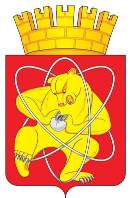 Муниципальное образование «Закрытое административно – территориальное образование  Железногорск Красноярского края»АДМИНИСТРАЦИЯ ЗАТО  г. ЖЕЛЕЗНОГОРСКПОСТАНОВЛЕНИЕ       20.04.2016                                                                                                            	           139Иг. ЖелезногорскО предоставлении ООО «Группа проектов “Медиасоюз”» муниципальной преференции в виде заключения договоров аренды муниципального имущества без проведения торговРуководствуясь Гражданским кодексом Российской Федерации, Федеральным законом от 26.07.2006 № 135-ФЗ «О защите конкуренции», Уставом ЗАТО Железногорск, решением Совета депутатов ЗАТО г. Железногорск от 27.08.2009 № 62-409Р «Об утверждении положения “О сдаче в аренду и безвозмездное пользование муниципального имущества, находящегося в Муниципальной казне закрытого административно-территориального образования Железногорск Красноярского края”», постановлением Администрации ЗАТО г. Железногорск от 07.11.2013 № 1762 «Об утверждении муниципальной программы “Развитие инвестиционной, инновационной деятельности, малого и среднего предпринимательства на территории ЗАТО Железногорск”», на основании единственного заявления директора ООО «Группа проектов “Медиасоюз”» (ОГРН 1112452000253, ИНН 2452038846) Ивана Сергеевича Балашова, принимая во внимание заключение № 58 от 15.04.2016 по результату рассмотрения заявления на предоставление муниципальной преференции в виде заключения договора аренды муниципального имущества без проведения торгов, с целью поддержки малого и среднего предпринимательства, ПОСТАНОВЛЯЮ:1. Предоставить Обществу с ограниченной ответственностью «Группа проектов “Медиасоюз”», являющемуся субъектом малого и среднего предпринимательства, муниципальную преференцию в виде заключения договоров аренды без проведения торгов на срок 5 (пять) лет для оказания услуг общественного питания следующего муниципального имущества:– комнат 18-35, 37, часть холла 17 (согласно выписки №04:535/2004-2604 от 20.12.2004 из ЕГРОГД) общей площадью 276,4 кв. метра 1-го этажа административно-бытового корпуса (помещение 1) нежилого здания, расположенного по адресу: Красноярский край, ЗАТО Железногорск, г. Железногорск, ул. Матросова, зд. 15;- движимого имущества согласно приложению к настоящему постановлению,2. Комитету по управлению муниципальным имуществом Администрации ЗАТО г. Железногорск (Н.В. Дедова):2.1. Проинформировать ООО «Группа проектов “Медиасоюз”» о принятом решении.2.2. Оформить договоры аренды муниципального имущества с ООО «Группа проектов “Медиасоюз”» в соответствии с п. 1 настоящего постановления.2.3. Зарегистрировать договор аренды недвижимого имущества в Железногорском отделе Управления Федеральной службы государственной регистрации, кадастра и картографии по Красноярскому краю.3. Управлению делами Администрации ЗАТО г. Железногорск (В.А. Архипов) довести настоящее постановление до сведения населения через газету «Город и горожане».4. Отделу общественных связей Администрации ЗАТО г. Железногорск (И.С. Пикалова) разместить настоящее постановление на официальном сайте муниципального образования «Закрытое административно-территориальное образование Железногорск Красноярского края» в информационно-телекоммуникационной сети «Интернет».5. Контроль над исполнением настоящего постановления возложить на первого заместителя Главы администрации ЗАТО г. Железногорск С.Д. Проскурнина.6. Настоящее постановление вступает в силу с момента его подписания.Исполняющий обязанностиГлавы администрации 							     С.Д. Проскурнин Приложение к постановлению АдминистрацииЗАТО г. Железногорскот _______.2016 № ______ИДвижимое имущество:№№ п.п.Наименование оборудованиягод ввода в эксплуатациюКоличествоИнвентарный номерБалансовая стоимость1234561Плита электрическая ПЭ-0,5113.04.200610132036146 200,002Плита электрическая ПЭ-0,5113.04.200610132036246 200,003Машина протирочная и овощерезательная МПР-35913.04.200610132034223 940,004Сковорода электрическая СЭСМ-0,213.04.200610132037230 000,005Мясорубка УКМ-1013.04.200610162030224 624,006Стеллаж металлический 13.04.20063 шт.0163097718 240,007Стол нержавеющий 13.04.200620163099812 674,008Вытяжка нержавеющая МВО-1,213.04.200610132036614 559,609Вытяжка нержавеющая МВО-1,213.04.200610132036714 559,6010Вытяжка нержавеющая МВО-1,213.04.200610132036814 559,6011Вытяжка нержавеющая МВО-1,213.04.200610132036914 559,6012Мармит МСЭ-11213.04.200610132037030 792,0013Комплект гастроемкостей для мармита13.04.200610162014910 944,0014Фритюрница KARMA Global EF-8213.04.200610132036310 260,0015Фритюрница Beckers FR4+4It13.04.200610132036410 260,0016Гриль МК 3,8.113.04.200610162014445 144,0017Охлаждающий стол13.04.200610163049763 612,0018Машина посудомоечная МП-25013.04.200610132036524 000,0019Стойка для подносов13.04.200610162015212 480,00